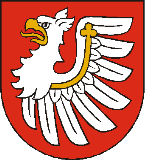 Starostwo Powiatowew BrzeskuStarostwo Powiatowew BrzeskuKARTA USŁUG NR: E/03Wydział EdukacjiNazwa usługi:Nauczanie indywidualneNazwa usługi:Nauczanie indywidualneI. Podstawa prawna dla postępowania:- Ustawa z dnia 14 grudnia 2016 r. - Prawo oświatowe. (Dz. U. z 2021 r. poz. 1082 z późn. zm.).- Rozporządzenie Ministra Edukacji Narodowej z dnia 9 sierpnia 2017 r. w sprawie indywidualnego obowiązkowego rocznego przygotowania przedszkolnego dzieci i indywidualnego nauczania dzieci i młodzieży. (Dz. U. poz. 1616 z późn. zm.)I. Podstawa prawna dla postępowania:- Ustawa z dnia 14 grudnia 2016 r. - Prawo oświatowe. (Dz. U. z 2021 r. poz. 1082 z późn. zm.).- Rozporządzenie Ministra Edukacji Narodowej z dnia 9 sierpnia 2017 r. w sprawie indywidualnego obowiązkowego rocznego przygotowania przedszkolnego dzieci i indywidualnego nauczania dzieci i młodzieży. (Dz. U. poz. 1616 z późn. zm.)II. Przesłanki postępowania oraz wymagane dokumenty:Indywidualnym nauczaniem obejmuje się dzieci i młodzież, których stan zdrowia uniemożliwia lub znacznie utrudnia uczęszczanie do szkoły. Indywidualne nauczanie organizuje się na czas określony w orzeczeniu o potrzebie indywidualnego nauczania, wydanym przez zespół orzekający działający w publicznej poradni psychologiczno-pedagogicznej, w tym poradni specjalistycznej.Wymagane dokumenty:- wniosek rodziców (opiekunów prawnych),- orzeczenie o potrzebie indywidualnego nauczania.II. Przesłanki postępowania oraz wymagane dokumenty:Indywidualnym nauczaniem obejmuje się dzieci i młodzież, których stan zdrowia uniemożliwia lub znacznie utrudnia uczęszczanie do szkoły. Indywidualne nauczanie organizuje się na czas określony w orzeczeniu o potrzebie indywidualnego nauczania, wydanym przez zespół orzekający działający w publicznej poradni psychologiczno-pedagogicznej, w tym poradni specjalistycznej.Wymagane dokumenty:- wniosek rodziców (opiekunów prawnych),- orzeczenie o potrzebie indywidualnego nauczania.III. Miejsce składania dokumentów:Szkoła lub placówka, w której uczeń zainteresowany nauczaniem indywidualnym realizuje obowiązek szkolny lub obowiązek nauki.III. Miejsce składania dokumentów:Szkoła lub placówka, w której uczeń zainteresowany nauczaniem indywidualnym realizuje obowiązek szkolny lub obowiązek nauki.IV. Termin załatwienia sprawy:Uwarunkowany przesłankami z art. 35 ustawy z dnia 14 czerwca 1960 r. Kodeks postępowania administracyjnego (Dz. U. z 2023 r. poz. 775).IV. Termin załatwienia sprawy:Uwarunkowany przesłankami z art. 35 ustawy z dnia 14 czerwca 1960 r. Kodeks postępowania administracyjnego (Dz. U. z 2023 r. poz. 775).V. Sposób załatwienia sprawy: Na wniosek rodziców (prawnych opiekunów) ucznia, dyrektor szkoły lub placówki, do której uczęszcza uczeń posiadający orzeczenie o potrzebie indywidualnego nauczania, organizuje indywidualne nauczanie za zgodą organu prowadzącego.  V. Sposób załatwienia sprawy: Na wniosek rodziców (prawnych opiekunów) ucznia, dyrektor szkoły lub placówki, do której uczęszcza uczeń posiadający orzeczenie o potrzebie indywidualnego nauczania, organizuje indywidualne nauczanie za zgodą organu prowadzącego.  VI. Procedura odwoławcza: Od orzeczenia wnioskodawca może wnieść odwołanie do kuratora oświaty, za pośrednictwem zespołu, który wydał orzeczenie, w terminie 14 dni od dnia jego doręczenia.VI. Procedura odwoławcza: Od orzeczenia wnioskodawca może wnieść odwołanie do kuratora oświaty, za pośrednictwem zespołu, który wydał orzeczenie, w terminie 14 dni od dnia jego doręczenia.VII. Uwagi:                                                                                  ----------VII. Uwagi:                                                                                  ----------